Комитет по развитию и интеллектуальной собственности (КРИС)Двадцать вторая сессияЖенева, 19-23 ноября 2018 г.Резюме исследования «интеллектуальная собственность в системе инноваций в секторе здравоохранения польши» Документ подготовлен Секретариатом 1.	В приложении к настоящему документу содержится резюме исследования «Интеллектуальная собственность в системе инноваций в секторе здравоохранения Польши», проведенного в рамках проекта «Интеллектуальная собственность и социально-экономическое развитие – этап II» (CDIP/14/7). Исследование было проведено под руководством Секретариата ВОИС в сотрудничестве с Патентным ведомством Республики Польша (PPO).2.		КРИС предлагается принять к сведению информацию, содержащуюся в приложении к настоящему документу.[Приложение следует]Интеллектуальная собственность в системе инноваций в секторе здравоохранения Польши В 2015 г. правительство Польши обратилось ко Всемирной организации интеллектуальной собственности (ВОИС) с просьбой провести экономическое исследование в Польше в рамках второго этапа проекта КРИС «Интеллектуальная собственность (ИС) и социально-экономическое развитие» (CDIP/14/7).  По итогам двусторонних консультаций и в соответствии с целями политики правительства Польши была определена тема исследования: роль ИС в экосистеме инноваций в секторе здравоохранения в широком определении. В связи с этим Патентное ведомство Республики Польша (РРО) организовало семинар с участием ключевых заинтересованных сторон, представляющих сектор здравоохранения, включая Министерство здравоохранения, Министерство экономики, Центральное статистическое ведомство Польши, Министерство науки и высшего образования, Польскую академию наук, Университет Варшавы, Ягеллонский университет и представителей отрасли.Результаты предварительного исследования и миссий для сбора информации продемонстрировали, что в Польше, очевидно, сформировалось активное и растущее научное сообщество в области естественных наук, отчасти благодаря существенной поддержке со стороны структурных фондов Европейского союза. В некоторых областях деятельности Польша, судя по всему, обладает инновационным потенциалом, в частности, в таких областях, как фундаментальные исследования в сфере биотехнологий в некоторых областях медицины, индивидуализированная медицина, дистанционное оказание медицинских услуг, непатентованные лекарственные средства и проведение клинических испытаний. Тем не менее, большинство НИОКР по-прежнему финансируются за счет государственных средств, что частично объясняет довольно скромные достижения бюро передачи технологий в том, что касается коммерциализации научных изобретений, несмотря на значительное число подаваемых патентных заявок и создание многочисленных учреждений, занимающихся передачей технологий.В ходе странового исследования эти и другие, связанные с ними вопросы были изучены более подробно, что позволило получить представление о ландшафте инноваций и использовании ИС в секторе здравоохранения Польши.Исследование было проведено в период с мая 2016 г. по август 2018 г. в сотрудничестве с РРО и другими государственными ведомствами Польши. Настоящий документ содержит краткое описание исследования и его основных результатов.ЦелиГлавной целью исследования было содействие разработке основанной на фактах политики в области инноваций и ИС в секторе здравоохранения Польши. В ходе исследования собирались и систематизировались данные о современных тенденциях в области инноваций и использования ИС в инновационной системе сектора здравоохранения Польши, а также о потенциальных возможностях для увеличения объема и многообразия инструментов охраны ИС. На основе качественных показателей были оценены значение ИС для сектора здравоохранения Польши и факторы, ограничивающие возможности для ее использования, что позволило получить общую информацию о не охраняемых патентами инновациях в секторе здравоохранения и представить оптимальную практику управления ПИС.Исследование должно было, в частности, ответить на следующие вопросы:Какие факторы влияют на эффективность инноваций в секторе здравоохранения Польши?В чем значение системы ИС для этого сектора?Чем объясняются различия в подходах к патентованию, используемых разными заинтересованными сторонами, представляющими науку и отрасль?В чем заключаются альтернативные методы охраны инноваций, имеющих отношение к здравоохранению?В чем заключаются примеры оптимальной практики управления ПИС в сфере здравоохранения и наиболее эффективных патентных стратегий, используемых в этой отрасли?Координация и реализацияДля проведения исследования необходимо было обеспечить координацию между Отделом экономики и статистики ВОИС и РРО. За аналитические компоненты исследовательской работы, которая осуществлялась под руководством Отдела экономики и статистики (ОЭС) ВОИС и РРО, отвечали местные консультанты и персонал РРО. ВОИС и РРО предоставили информацию по существу вопроса, основываясь на своем международном и национальном опыте работы в области ИС. Кроме того, реализации проекта способствовал опыт и знания различных заинтересованных сторон в правительстве, научных кругах и частном секторе Польши, которые внесли свой вклад в реализацию компонента исследования, связанного с оценкой качества, представили свои комментарии относительно исследовательской работы на техническом семинаре и действовали в качестве экспертов по оценке проекта.Методика исследования Исследование состояло из трех основных компонентов: (1) статистический анализ инноваций в фармацевтической и медико-технологической отраслях; (2) составление карты патентного ландшафта в фармацевтической и медико-технологической отраслях; и (3) качественная оценка инновационного потенциала этих отраслей.В рамках каждого из компонентов использовались специальные методы, вкратце описанные ниже.1 – Инновации в фармацевтической и медико-технологической отрасляхПредметом анализа были отдельные экономические аспекты фармацевтической и медико-технологической отраслей, причем особое внимание уделялось их инновационному потенциалу и развитию. Анализ основывался на достоверных статистических данных, получаемых из проверенных источников. В ходе исследования фиксировались статистические показатели развития этих отраслей и их инновационные аспекты. Во всех возможных случаях основные показатели сравнивались с аналогичными показателями по другим странам Европейского союза (ЕС). В анализе использовались также подробные данные об инновациях по отдельным фирмам для описания инновационной деятельности, источников финансирования, сотрудничества, источников знаний и факторов, препятствующих деятельности.Главными источниками данных для анализа были Центральное статистическое ведомство Польши, Евростат, годовые отчеты предприятий отрасли и существующая научно-техническая литература.2 – Составление карты патентного ландшафта в области технологий, связанных со здравоохранениемВ центре внимания анализа были тенденции в области подачи заявок на патенты и полезные модели как в Польше, так и польскими заявителями за рубежом. Анализ основывался на широко используемых количественных показателях по патентам и на экспертных знаниях и опыте сотрудников РРО и ОЭС ВОИС в области патентной экспертизы и статистики ИС. Использованные в анализе понятия и определения соответствовали основным определениям, содержащимся в современной научной литературе и работах на тему ИС, либо представляли собой адаптированную версию этих понятий и определений.Источниками исходных данных служили заявки на патенты и полезные модели, поданные в РРО как резидентами, так и нерезидентами Польши, заявки, поданные в ЕПВ и подтвержденные в Польше резидентами и нерезидентами страны, и заявки, поданные резидентами Польши за рубежом. 3 – Качественная оценка фармацевтической и медико-технологической отраслей экономики ПольшиКачественная оценка фармацевтической и медико-технологической отраслей была основана на подробном анализе результатов более чем 40 интервью с основными заинтересованными сторонами в этих отраслях. В центре внимания анализа было значение патентной охраны инноваций в фармацевтической и медико-технологической отраслях с точки зрения польских предпринимателей.Старший консультант на месте и РРО совместными усилиями составили сценарий интервью для получения качественной информации и определили выборку опрашиваемых. РРО координировало работу на местах, которая выполнялась специально приглашенными и обученными для этого местными младшими консультантами. Местный старший консультант провел окончательный анализ под руководством сотрудников РРО и ОЭС ВОИС.Сроки реализации и основные мероприятияПервоначальные обсуждения вопроса о проведении странового исследования начались в 2015 г., в результате чего в марте 2015 г. была организована миссия для сбора информации в Варшаве и Кракове, после которой ОЭС ВОИС принял решение провести исследование. Эта миссия помогла также принять решения относительно целесообразности и объема исследования, после того как эти вопросы были подробно обсуждены с соответствующими государственными ведомствами и другими заинтересованными сторонами, представляющими научные круги и частный сектор. Официально работа в рамках исследования началась в мае 2016 г., когда было подписано соответствующее соглашение между РРО и ВОИС. В соответствии с этим соглашением РРО должно было провести в стране исследовательскую работу, в частности, качественную оценку на местах. Совместная оценка результатов этой работы была проведена во время специального семинара, состоявшегося в Кракове в сентябре 2016 г. В ходе этого совещания были обсуждены предварительные результаты реализации компонентов 1 и 2, а также сбор данных на местах в рамках компонента 3. После промежуточного обзора реализации проекта ОЭС ВОИС и РРО решили изменить стратегию основного анализа компонентов из-за того, что он не вписывался в график работы местного старшего консультанта. В результате руководство аналитической работой в рамках компонентов 1 и 3 было поручено новым местным консультантам, а сотрудники РРО взяли на себя ведущую роль в реализации компонента 2.Эти три компонента были консолидированы в три самостоятельных, но связанных между собой исследования, которые были завершены и оценены внешним экспертом в июле 2018 г.Усвоенные урокиВ целом страновое исследование было проведено в соответствии с планом, задачами и сроками, установленными на стадии разработки проекта. Однако в процессе реализации проекта пришлось столкнуться с некоторыми проблемами, которые помешали завершить исследование в установленный срок. В настоящем разделе объясняется, в чем заключались эти проблемы и какие выводы были сделаны.Три проблемы существенно повлияли на график реализации проекта. Первая из них была связана с подготовкой технического соглашения между ВОИС и РРО. Такого рода соглашение служит четко сформулированной и эффективной основой для такого сотрудничества. Однако для его подготовки потребовалось неоднократное согласование различных вопросов участвующими в этом процессе учреждениями, причем не только их техническими подразделениями, но также подразделениями, выполняющими административные функции. Все это заняло довольно много времени, поэтому в первоначально установленный срок реализации уложиться не удалось. Вторая проблема имела отношение к сбору данных на местах, в том числе путем проведения интервью в рамках компонента 3. Такого рода эмпирические исследования, как правило, требуют значительного объема ресурсов и связаны с довольно высоким уровнем неопределенности, в связи с чем часто не удается уложиться в установленный график реализации. РРО выполнило достойную высокой оценки работу, координируя проведение интервью, инструктируя проводивших их сотрудников и обрабатывая результаты; тем не менее, эта задача оказалась очень сложной для сотрудников РРО.Третья проблема была связана с наличием местных консультантов, обладающих самыми разными навыками и квалификацией. Первоначальный план, в соответствии с которым собирались использовать одного местного консультанта, который должен бы руководить реализацией всех трех компонентов, не обеспечивал разнообразие навыков и гибкость графика по сравнению с окончательным вариантом, по которому для реализации каждого из трех компонентов было привлечено по одному местному эксперту. В частности, оказалось, что недостаточно специалистов по анализу и статистике ИС, поэтому функции патентного анализа взяло на себя РРО.Резюме экономических исследований 1 - Инновации в фармацевтической и медико-технологической отрасляхВ первом документе анализируются экономические и инновационные аспекты отраслей сектора здравоохранения Польши, а именно – фармацевтической и медико-технологической. В то время как в фармацевтической отрасли, начиная с 2011 г., наблюдается определенный экономический спад, медико-технологическая отрасль демонстрирует заметный динамизм, несмотря на ее небольшие размеры. В этих отраслях многое еще предстоит сделать для улучшения ситуации в плане инноваций. Однако наметившаяся тенденция активизации инновационной деятельности дает основания для оптимизма. Предприятия сектора здравоохранения все более активно и широко внедряют инновации, приносящие им экономическую выгоду.Значительную долю на польском рынке лекарств составляют непатентованные лекарственные препараты, и цены на фармацевтическую продукцию одни из самых низких в Европе. Доля государства в покрытии расходов пациентов на лекарства также одна из самых низких среди стран ОЭСР. После вступления Польши в ЕС в фармацевтической промышленности начался довольно мощный подъем, однако начиная с 2011 г., происходит глубокий спад. Как и в большинстве стран Центральной и Восточной Европы (ЦВЕ), в Польше увеличилось число фармацевтических компаний. Появление на рынке менее крупных компаний и экономический спад напрямую связано с сокращением занятости что происходит также в других странах ЦВЕ. Тем не менее, Польша опережает остальные страны региона по числу занятых в фармацевтической отрасли.Медико-технологическая отрасль растет устойчивыми темпами, начиная с 2011 г., однако масштабы ее по-прежнему невелики в плане количества предприятий и объема производства. Эта отрасль состоит из приблизительно 100 крупных и малых предприятий, занимающихся разработкой и внедрением медицинских технологий. Как и в большинстве стран региона ЕЦВ, эти предприятия растут довольно устойчивыми темпами. В Польше также наблюдается рост объема продаж медико-технологического оборудования, отчасти благодаря экспорту и государственной поддержке в рамках Политики сплочения ЕС. Кроем того, в Польше наблюдается наиболее значительный рост занятости в медико-технологической отрасли, при том что в большинстве стран ЕЦВ уровень занятости в этом секторе остается стабильным. Из всех стран ЕЦВ в Польше самая крупная медико-технологическая промышленность, однако показатели ее производительности ниже, чем в некоторых других странах. Во всех странах ЕЦВ производство медицинского и стоматологического оборудования и материалов является крупнейшим сегментом отрасли, однако в Польше доля компаний, производящих медицинское оборудование, меньше, чем в остальных странах региона.Многое еще предстоит сделать в фармацевтической и медико-технологической отраслях для улучшения ситуации в плане инноваций. Однако наметившаяся тенденция активизации инновационной деятельности дает основания для оптимизма. Предприятия сектора здравоохранения все более активно и широко внедряют инновации, приносящие им экономическую выгоду.Эти отрасли лидируют среди всех секторов экономики Польши по уровню расходов на инновации. В структуре расходов на инновации преобладают расходы на НИОКР, за которыми следуют инвестиции в средства производства со встроенными в них технологиями и в маркетинг новой или в значительной степени усовершенствованной продукции.Уровень инноваций в фармацевтической и медико-технологической отраслях выше, чем в среднем по стране, но гораздо ниже средних показателей по ЕС. Большинство инновационных продуктов и процессов были новыми только для предприятий, и лишь четверть из них были новыми для Польши. Тем не менее, эти инновации приносят все больше доходов этим отраслям. Что касается инновационных продаж, то более значительную долю составляют инновации, которые являются новыми для предприятия, но не для рынка. Фармацевтическая и медико-технологическая отрасль сохраняют и повышают свою конкурентоспособность на рынке, благодаря сложности производимой продукции, коммерческой тайне и преимуществам сроков вывода продукции на рынок. Поскольку на этом рынке преобладают непатентованные, в том числе брендовые непатентованные препараты, менее трети продукции нуждается в товарных знаках и промышленных образцах для поддержания конкурентоспособности. Около четверти всех товаров патентуются, и эта доля приходится на немногочисленные инновационные продукты и процессы, появляющиеся на польском рынке.2 - Составление карты патентного ландшафта в области технологий, связанных со здравоохранениемВо втором документе анализируется использование заявок на патентную охрану или охрану полезных моделей в Польше в последние годы. В период с 2006 по 2015 г. польские предприятия фармацевтической и медико-технологической отраслей подали 3 463 заявки на охрану прав ИС (на патенты и полезные модели) в разных странах мира, в том числе 3 193 патентные заявки и 270 заявок на полезные модели, из которых 1 656 (48 процентов) были поданы предприятиями фармацевтической промышленности и 1 807 (52 процента) предприятиями медико-технологической промышленности. Среднегодовой рост числа поданных заявок составил 13 процентов.Тем не менее, доля Польши в общем количестве поданных в Европейском Союзе заявок составляла лишь 2,7 процента, и специализация на связанных с медициной технологиях остается относительно низкой по сравнению с другими странами Еврозоны. Кроме того, большинство выдаваемых в Польше патентов являются только национальными. Относительно низкая заинтересованность польских компаний в распространении патентной охраны на зарубежные рынки говорит о том, что деятельность польских заявителей в секторе здравоохранения была ориентирована в основном на внутренний рынок. Этот внутренний рынок, учитывая его довольно значительные размеры, может быть достаточным для удовлетворения их потребностей, но это также свидетельствует о том, что инновационный уровень технологий, в отношении которых испрашивается охрана, вероятно, является недостаточным для того, чтобы распространение охраны на другие территории могло считаться оправданным.Ограниченное число заявителей с высшим образованием составило 42 процента всех подателей заявок на патенты и полезные модели, в основном в сфере фармацевтических технологий. Большинство частных заявителей составляли малые и средние предприятия, специализирующиеся на медицинских технологиях, а также физические лица. Инновационная деятельность сконцентрирована в воеводствах Мазовия, Нижняя Силезия и Силезия.Инновации в секторе здравоохранения являются результатом совместных усилий – как совместное патентование (15 процентов), так и совместные изобретения (75 процентов), – хотя в большинстве случаев (95 процентов) сотрудничество осуществляется между отечественными компаниями. Предприятия медико-технологической отрасли были в большей степени ориентированными на международный рынок, хотя то же самое можно сказать про высшие учебные заведения и государственные научно-исследовательские учреждения в сфере фармацевтических технологий.Предприятия фармацевтической отрасли специализируются на небиологических лекарственных препаратах (42 процента) и новых химических соединениях (31 процент). Компании специализируются на небиологических препаратах, а университеты – на новых химических соединениях. Небиологические лекарственные препараты являются единственной областью, в которой наибольшее число заявок было подано коммерческими предприятиями. Что касается медико-технологической отрасли, то она специализируется на диагностическом и хирургическом оборудовании (34 процента), а также на протезах, стентах и ортопедических устройствах (18 процентов).Из 1 578 связанных с медициной заявок, поданных в РРО отечественными заявителями, получившими исключительные права ИС, 71 процент (1 113) все еще действовали на дату получения данных, а срок действия 29 процентов (465) истек. Результаты анализа также показали, что продажа исключительных прав была довольно редким явлением, и наименее коммерциализированными были права, принадлежащие государственным научно-исследовательским учреждениям и физическим лицам. Как показывают данные, лицензирование также не является одной из популярных форм коммерциализации исключительных прав отечественными юридическими и физическими лицами.По сравнению со странами т.н. «ЕС-15» Польша является относительно привлекательным рынком для иностранных компаний. Вместе с тем, Польша, где общее число поданных национальных заявок, заявок по процедуре PCT и валидированных европейских патентов в области здравоохранения составило 13 432, опережает другие страны региона ЦВЕ по этому показателю. На протяжении проанализированного периода общее число утвержденных заявок превысило 10 000 и составило 11 процентов всех связанных с медициной патентов, валидированных в ЕС. Среднегодовой показатель роста числа патентов, валидированных в Польше, составил 48 процентов, в то время как в среднем по всем странам ЕС число таких патентов увеличилось всего на 3 процента.3 - Качественная оценка фармацевтической и медико-технологической отраслей экономики ПольшиЦелью третьего документа было показать специфику инноваций в фармацевтической и медико-технологической отраслях сквозь призму опыта и мнений представительной выборки, состоящей из 42 компаний из обеих отраслей. На основе результатов анализа данных, полученных в ходе подробных интервью, были оценены юридические и социально-экономические механизмы и факторы, определяющие характер инноваций в этом секторе.Результаты интервью позволяют сделать следующие выводы:(a)	Фармацевтическая промышленность Польши производит в основном непатентованные лекарственные препараты. Однако это не значит, что в стране вообще нет специализирующихся на исследованиях фармацевтических компаний. Несколько компаний занимаются НИОКР в области инновационных медицинских товаров в онкологии и иммуноонкологии. Модель коммерциализации результатов их деятельности в области НИОКР предполагает, что права на прошедшую испытания продукцию и результаты проводимых испытаний должны продаваться крупным фармацевтическим компаниям. Перспективы разработки и внедрения инновационных медицинских технологий в ближайшие годы не выглядят особенно многообещающими.(b)	Как правило, в отрасли, производящей непатентованные лекарственные препараты, разрабатываются вторичные фармацевтические инновации, т.е. совершенствование уже существующих лекарственных средств или методов производства. Эти лекарственные препараты предназначены для лечения гериатрических синдромов, таких как нейродегенеративные заболевания, рак и сердечно-сосудистые заболевания.(c)	В фармацевтической отрасли биотехнология и молекулярная биология являются наиболее многообещающими областями деятельности, открывающими наиболее широкие возможности для развития польских компаний и заслуживающими государственной поддержки в том, что касается разработки инновационных и непатентованных лекарственных препаратов. Ведущие биотехнологические компании занимаются разработками в области молекулярной биологии и соответствующих технологий, таких как выделение нуклеиновых кислот. Что касается биоэквивалентных лекарственных препаратов, то их разработка является более сложным и многообещающим процессом, чем производство низкомолекулярных непатентованных лекарственных средств. Такого рода деятельность может послужить отправной точкой для дальнейшего развития инновационного потенциала фармацевтической отрасли в Польше.(d)	Медико-техническая отрасль является более диверсифицированной в плане инноваций. Инновационная медицинская продукция и технологии, как новые изобретения, так и усовершенствованные продукты, патентуются и поступают на рынок. Среди наиболее революционных инноваций можно отметить искусственное сердце, заменители костной ткани, травматологические имплантаты и искусственные ткани. Другими примерами инновации в этой отрасли являются оборудование для нейрофизиологической диагностики и приборы для ранней диагностики рака груди, а также стенты и биодеградируемые перевязочные материалы. Многие польские компании разрабатывают высокотехнологичное инновационное оборудование для дистанционного оказания медицинских услуг и информационно-технологические решения для медицины. В медико-технологической отрасли наибольший инновационный потенциал имеется в следующих областях: новые технологии для диагностики, дистанционная медицина и используемые в медицине ИТ, биомедицина, имплантаты и трансплантаты, медицинские изделия и медицинские услуги, оказываемые престарелым. Учитывая необычайно высокие затраты на разработку оригинальных медицинских продуктов, медико-технологическая отрасль потенциально может создать больше возможностей для революционных инноваций в Польше.(e)	Фирмы называют отсутствие финансовой поддержки одним из главных факторов, препятствующих инновациям. Средства, получаемые от ЕС, принимаются с благодарностью, но считается, что слишком значительный их объем выделяется на фундаментальные исследования, а не на внедрение и коммерциализацию инноваций на рынке.(f)	Еще одним препятствием является недостаточно активное сотрудничество между секторами, особенно в том, что касается передачи технологий. По мнению компаний, центры передачи технологий не вполне отвечают интересам фармацевтической и медико-технологической отраслей. Сотрудничество с государственным сектором считается весьма трудным делом в силу различий в институциональной культуре.(g)	Результаты проведенных интервью и ответы на вопросы свидетельствуют о том, что в среднем уровень осведомленности относительно охраны ИС в секторе здравоохранения Польши остается довольно низким. Хотя существует группа компаний, руководители которых обладают высокой квалификацией в этой области, многие представители этого сектора не до конца понимают значение ИС и то, как ее использовать.(h)	В обеих обследованных отраслях патенты используются в основном в качестве инструмента защиты, закрепляющего право на изобретение и не позволяющего другим заблокировать его, а оформление исключительного права на изобретение является вторичной функцией патентов.(i)	Респонденты считают, что патенты стимулируют инновации в медико-технологической отрасли, позволяя компаниям окупать инвестиции в НИОКР. Однако в фармацевтической отрасли они считаются лишь частично выполняющими такую функцию. С одной стороны, учитывая высокие затраты на коммерциализацию новых видов медицинской продукции, патентная система считается необходимым стимулом для инноваций, особенно в наукоемкой фармацевтической отрасли. С другой стороны затраты на проведение клинических и доклинических испытаний настолько высоки, что они являются непреодолимым препятствием для польских фармацевтических компаний. Главными проблемами являются нехватка стартового капитала, долгие сроки окупаемости инвестиций, а также неопределенность относительно того, действительно ли инвестиции окупятся.(j)	Несколько польских компаний прилагают огромные усилия к разработке новых лекарственных препаратов. Однако в большинстве случаев эти компании не планируют регистрировать свой продукт для выпуска на рынок. Вместо этого они предпочитают продавать свои права на одной из продвинутых стадий НИОКР. В таких случаях патенты считались необходимыми для обеспечения окупаемости инвестиций в НИОКР.(k)	Некоторые компании фармацевтической и медико-технологической отраслей не пользуются патентной охраной. Во-первых, у компаний, производящих копии лекарственных препаратов, нет патентоспособного материала, и поэтому их не интересует патентная охрана. Во-вторых, в отличие от таких компаний, инновационные компании в сфере молекулярной биологии охраняют свои технологии как коммерческую тайну ввиду их короткого жизненного цикла на рынке. В-третьих, медико-технологическим компаниям, специализирующимся на дистанционной медицине, трудно воспользоваться патентной охраной, если они не могут воплотить свои инновации в медицинские изделия.(l)	Фирмы используют также другие права ИС для охраны своих инновационных товаров и услуг. Для этого они используют, в частности, права на товарные знаки, полезные модели и промышленные образцы.[Конец приложения и документа]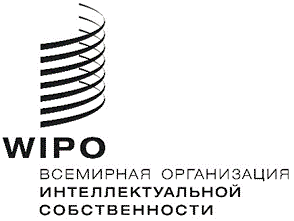 RCDIP/22/INF/3    CDIP/22/INF/3    CDIP/22/INF/3    оригинал:  английскийоригинал:  английскийоригинал:  английскийдата:  10 октября 2018 г. дата:  10 октября 2018 г. дата:  10 октября 2018 г. 